Colegio Emilia Riquelme. 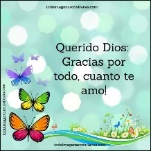 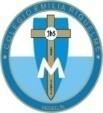 Taller de Tecnología e informática.  Grado: TERCERO.Nuestra clase en el horario normal son los MIERCOLES de 8:00 a 9:00 am. Gracias por su apoyo y envió puntual.Un saludo enorme y Dios los guarde.Correo: protecnologia11@gmail.com, pbustamante@campus.com.co (Los correos por si se presentan inquietudes).Fecha 29 de abril 2020Esta clase será virtual por zoom a las 8:00 am. Más adelante les comparto el enlace con la profe.Saludo: pensamiento de María Emilia Riquelme “Jesús sea tu mejor amigo este, este te será siempre fiel”.Tema: La bicicleta.Esta actividad se hará una explicación por zoom y luego a trabajar con la ayuda de los papitos.Recuerda: Se conoce como bicicleta al medio de transporte que tiene dos ruedas, con pedales que permiten transmitir el movimiento a la rueda trasera a través de una cadena.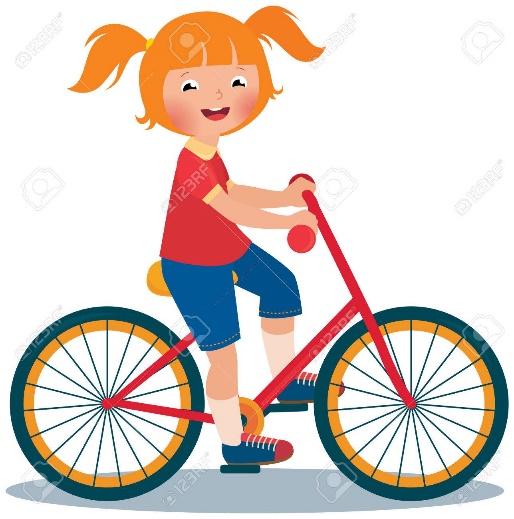 Para finalizar: Actividad:Observa la imagen y Realiza una sopa de letras con las partes de la bicicleta que tú conozcas. Recuerda pintar cada palaba encontrada y hacer la lista de las palabras. Con mucho entusiasmo envía tu evidencia al correo con nombre apellido, grado de la estudiante.Gracias por tu apoyo.Abrazos. 